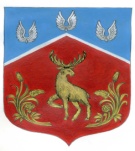 СОВЕТ ДЕПУТАТОВмуниципального образования Громовское сельское поселение муниципального образования Приозерский муниципальный район Ленинградской области(четвертый созыв)Р Е Ш Е Н И Еот 25 мая 2023 года                                    № 192В соответствии с Федеральным законом от 6 октября 2003 года № 131-ФЗ «Об общих принципах организации местного самоуправления в Российской Федерации», Уставом Громовского сельского поселения Приозерского муниципального района Ленинградской области, Совет депутатов муниципального образования Громовское сельское поселение муниципального образования Приозерский муниципальный район Ленинградской области РЕШИЛ:1. Утвердить Положение об администрации Громовского сельского поселения Приозерского муниципального района Ленинградской области (приложение 1).2. Решение Совета депутатов от 09.11.2010 года № 46 «Об утверждении положения об администрации муниципального образования Громовское сельское поселение муниципального образования Приозерский муниципальный район Ленинградской области»» со всеми изменениями и дополнениями считать утратившим силу.Опубликовать данное решение в средствах массовой информации и разместить на официальном сайте МО Громовское сельское поселение МО Приозерский муниципальный район Ленинградской области http://admingromovo.ru/. Решение вступает в законную силу после его официального опубликования.       5. Контроль за исполнением настоящего решения возложить на постоянную комиссию по местному самоуправлению, законности, социальным вопросам и экологии.Глава муниципального образования                                                        Л.Ф. ИвановаИсп.: Сайфулина Н.Р., 8(81379)99447УТВЕРЖДЕНОрешением Совета депутатовмуниципального образованияГромовское сельское поселениемуниципального образованияПриозерский муниципальный районЛенинградской областиот 25.05.2023 № 192    приложение 1ПОЛОЖЕНИЕоб администрации громовского СЕЛЬСКОГО ПОСЕЛЕНИЯ ПриозерскОГО муниципальнОГО районА Ленинградской областиI. Общие положения1. Администрация Громовского сельского поселения Приозерского муниципального района Ленинградской области (далее – администрация) является исполнительно-распорядительным органом местного самоуправления Громовского сельского поселения Приозерского муниципального района Ленинградской области (далее – Громовское сельское поселение).Администрация наделяется полномочиями по решению вопросов местного значения Громовского сельского поселения, федеральными законами и (или) законами Ленинградской области.2. В своей деятельности администрация руководствуется Конституцией Российской Федерации, федеральными законами, указами Президента Российской Федерации и другими нормативными актами Российской Федерации, законами и иными правовыми актами Ленинградской области, Уставом Громовского сельского поселения Приозерского муниципального района и иными нормативными правовыми актами Громовского сельского поселения, а также настоящим Положением.3. Администрация является муниципальным казенным учреждением и обладает правами юридического лица, имеет обособленное имущество на праве оперативного управления, гербовую печать со своим наименованием, бланки, штампы со своими реквизитами.Администрация от имени Громовского сельского поселения приобретает и осуществляет имущественные и иные права и обязанности в соответствии с действующим законодательством, в том числе выступает от имени Громовского сельского поселения или от своего имени в качестве истца и ответчика в судах.4. Администрация является главным администратором доходов, главным администратором источников внутреннего финансирования дефицита бюджета и главным распорядителем бюджетных средств бюджета Громовского сельского поселения.Администрация является получателем бюджетных средств бюджета Громовского сельского поселения.Финансовое обеспечение деятельности администрации осуществляется в установленном порядке за счет средств бюджета Громовского сельского поселения. Администрация имеет самостоятельный баланс, бюджетную смету, лицевой счет, открываемый в соответствии с законодательством Российской Федерации.5. Полное наименование администрации – администрация Громовского сельского поселения Приозерского муниципального района Ленинградской области.Сокращенное наименование – администрация Громовского сельского поселения.Юридический адрес администрации – 188744, Ленинградская область, Приозерский район, поселок Громово, улица Центральная, дом 12В.II. Полномочия администрации1. разрабатывает проекты местного бюджета, планов, программ, решений, представляемых главой администрации на рассмотрение Совета депутатов Громовского сельского поселения; исполняет местный бюджет и представляет на утверждение Совета депутатов Громовского сельского поселения отчет о его исполнении;регистрирует устав территориального общественного самоуправления в порядке, установленном решением Совета депутатов Громовского сельского поселения;заключает договоры с органами территориального общественного самоуправления в случае использования ими средств местного бюджета;осуществляет отдельные государственные полномочия, переданные администрации Громовского сельского поселения федеральными законами и законами Ленинградской области;осуществляет муниципальный контроль в порядке, установленном регламентами муниципального контроля, утверждаемыми администрацией Громовского сельского поселения;осуществляет функции и полномочия учредителя в отношении учрежденных администрацией муниципальных предприятий и учреждений, в том числе определяет условия, порядок и цели их деятельности, утверждает их уставы, назначает на должности и освобождает от должности их руководителей, заслушивает отчеты об их деятельности;заключает соглашения с администрацией Приозерского муниципального района в порядке, установленном решением Совета депутатов Громовского сельского поселения;обеспечивает содержание и использование находящихся в муниципальной собственности жилищного фонда и нежилых помещений, и иного имущества;организует и проводит мониторинг эффективности муниципального контроля в соответствии с методикой, утвержденной Правительством Российской Федерации;обладает полномочиями по организации теплоснабжения, предусмотренными Федеральным законом от 27 июля 2010 года № 190-ФЗ «О теплоснабжении»;обладает полномочиями в сфере водоснабжения и водоотведения, предусмотренными Федеральным законом от 7 декабря 2011 года № 416-ФЗ «О водоснабжении и водоотведении»;осуществляет организационное и материально-техническое обеспечение подготовки и проведения муниципальных выборов, местного референдума, голосования по отзыву депутата, выборного должностного лица местного самоуправления, голосования по вопросам изменения границ и преобразования Громовского сельского поселения;осуществляет организацию выполнения стратегии социально-экономического развития Громовского сельского поселения, а также организация сбора статистических показателей, характеризующих состояние экономики и социальной сферы Громовского сельского поселения, и предоставление указанных данных органам государственной власти в порядке, установленном Правительством Российской Федерации;осуществляет разработку и утверждение программ комплексного развития систем коммунальной инфраструктуры Громовского сельского поселения, требования к которым устанавливаются Правительством Российской Федерации;осуществляет организацию профессионального образования и дополнительного профессионального образования депутатов, муниципальных служащих и работников муниципальных учреждений Громовского сельского поселения, организацию подготовки кадров для муниципальной службы в порядке, предусмотренном законодательством Российской Федерации;осуществляет утверждение и реализацию муниципальных программ в области энергосбережения и повышения энергетической эффективности, организация проведения энергетического обследования многоквартирных домов, помещения в которых составляют муниципальный жилищный фонд в границах поселения, организация и проведение иных мероприятий, предусмотренных законодательством об энергосбережении и о повышении энергетической эффективности;выступает в качестве заказчика при закупках товаров, работ, услуг для обеспечения муниципальных нужд (далее – закупки), обладает иными полномочиями в сфере закупок товаров, работ, услуг для муниципальных нужд поселения в соответствии с Федеральным законом от 05 апреля 2013 года № 44-ФЗ "О контрактной системе в сфере закупок товаров, работ, услуг для обеспечения государственных и муниципальных нужд";создает условия для обеспечения жителей Громовского сельского поселения услугами связи, общественного питания, торговли и бытового обслуживания;создает условия для организации досуга и обеспечения жителей Громовского сельского поселения услугами организаций культуры;обеспечивает условия для развития на территории Громовского сельского поселения физической культуры, школьного спорта и массового спорта, организацию проведения официальных физкультурно-оздоровительных и спортивных мероприятий поселения;формирует архивные фонды Громовского сельского поселения;присваивает адреса объектам адресации, изменяет, аннулирует адреса, присваивает наименования элементам улично-дорожной сети (за исключением автомобильных дорог федерального значения, автомобильных дорог регионального или межмуниципального значения, местного значения муниципального района), наименования элементам планировочной структуры в границах Громовского сельского поселения, изменяет, аннулирует такие наименования, размещает информацию в государственном адресном реестре;организует и осуществляет мероприятия по работе с детьми и молодежью                        в Громовском сельском поселении;содействует развитию сельскохозяйственного производства, создает условия                  для развития малого и среднего предпринимательства;разрабатывает и утверждает схемы размещения нестационарных торговых объектов на территории Громовского сельского поселения, а также вносит в нее изменения и дополнения;осуществляет ведение реестра муниципальной собственности;организует благоустройство территории Громовского сельского поселения в соответствии с правилами благоустройства, утвержденных советом депутатов Громовского сельского поселения;осуществляет мероприятия в сфере профилактики правонарушений, предусмотренных Федеральным законом от 23 июня 2016 года №182-ФЗ "Об основах системы профилактики правонарушений в Российской Федерации";оказывает поддержку гражданам и их объединениям, участвующим в охране общественного порядка, создает условия для деятельности народных дружин.32) осуществляет иные полномочия по решению вопросов местного значения, не отнесенных к компетенции Совета депутатов Громовского сельского поселения, иных органов местного самоуправления Громовского сельского поселения, а также отдельные государственные полномочия, переданные в установленном законом порядке в соответствии с Уставом Громовского сельского поселения и № 131-ФЗ «Об общих принципах организации местного самоуправления в Российской Федерации».2. Для решения вопросов, не отнесенных к вопросам местного значения Громовского сельского поселения, администрация имеет право на:1) создание музеев поселения;2) совершение нотариальных действий, предусмотренных законодательством, в случае отсутствия в Громовском сельском поселении нотариуса;3) создание условий для осуществления деятельности, связанной с реализацией прав местных национально-культурных автономий на территории Громовского сельского поселения;4) оказание содействия национально-культурному развитию народов Российской Федерации и реализации мероприятий в сфере межнациональных отношений на территории Громовского сельского поселения;5) участие в организации и осуществлении мероприятий по мобилизационной подготовке муниципальных предприятий и учреждений, находящихся на территории поселения;6) создание муниципальной пожарной охраны;7) создание условий для развития туризма;8) оказание поддержки общественным наблюдательным комиссиям, осуществляющим общественный контроль за обеспечением прав человека и содействие лицам, находящимся в местах принудительного содержания;9) оказание поддержки общественным объединениям инвалидов, а также созданным общероссийскими общественными объединениями инвалидов организациям в соответствии с Федеральным законом от 24 ноября 1995 года № 181-ФЗ «О социальной защите инвалидов в Российской Федерации»;10) предоставление гражданам жилых помещений муниципального жилищного фонда по договорам найма жилых помещений жилищного фонда социального использования в соответствии с жилищным законодательством;11) осуществление деятельности по обращению с животными без владельцев, обитающими на территории Громовского сельского поселения;12) осуществление мероприятий в сфере профилактики правонарушений, предусмотренных Федеральным законом «Об основах системы профилактики правонарушений в Российской Федерации»;13) оказание содействия развитию физической культуры и спорта инвалидов, лиц с ограниченными возможностями здоровья, адаптивной физической культуры и адаптивного спорта;14) осуществление мероприятий по защите прав потребителей, предусмотренных законом Российской Федерации от 7 февраля 1992 года № 2300-1 «О защите прав потребителей»;15) предоставление сотруднику, замещающему должность участкового уполномоченного полиции, и членам его семьи жилого помещения на период замещения сотрудником указанной должности;16) осуществление мероприятий по оказанию помощи лицам, находящимся в состоянии алкогольного, наркотического или иного токсического опьянения.IV. Глава администрации1. Глава администрации руководит администрацией на принципах единоначалия.2. Глава администрации назначается на должность по контракту на конкурсной основе с соблюдением порядка и требований, установленных действующим законодательством и Уставом Громовского сельского поселения.3. Контракт с главой администрации заключается на срок полномочий Совета депутатов Громовского сельского поселения, принявшего решение о назначении лица на должность главы администрации (до дня начала работы Совета депутатов Громовского сельского поселения нового созыва), но не менее чем на два года.4. Порядок проведения конкурса на замещение должности главы администрации устанавливается Советом депутатов Громовского сельского поселения.V. Полномочия главы администрации1. В сфере осуществления исполнительно-распорядительной деятельности глава администрации:1) осуществляет общее руководство деятельностью администрации, ее структурных подразделений по решению всех вопросов, отнесенных к компетенции администрации;2) заключает от имени администрации договоры в пределах своей компетенции;3) от имени Громовского сельского поселения подписывает документы, связанные с приобретением и осуществлением имущественных и иных прав и обязанностей, выступает в суде без доверенности;4) выдает доверенности от имени администрации Громовского сельского поселения;5) разрабатывает и представляет на утверждение Совета депутатов Громовского сельского поселения структуру администрации, формирует штат администрации, в пределах утвержденных в бюджете средств на содержание администрации;6) утверждает положения о структурных подразделениях администрации (за исключением юридических лиц);7) отменяет акты руководителей структурных подразделений администрации, противоречащие действующему законодательству или муниципальным правовым актам;8) назначает на должность и освобождает от должности работников администрации, руководителей подведомственных учреждений и предприятий;9) утверждает муниципальные задания подведомственным учреждениям;10) осуществляет иные полномочия, отнесенные к его компетенции Уставом Громовского сельского поселения, настоящим положением и иными правовыми актами.2. В сфере взаимодействия с Советом депутатов Громовского сельского поселения   глава администрации:1) вносит на рассмотрение в Совет депутатов Громовского сельского поселения проекты муниципальных нормативных правовых актов Громовского сельского поселения;2) вносит на утверждение Совета депутатов Громовского сельского поселения проекты местного бюджета Громовского сельского поселения Приозерского муниципального района и отчеты об их исполнении;3) вносит предложения о созыве внеочередных заседаний Совета депутатов Громовского сельского поселения;4) предлагает вопросы в повестку дня заседаний Совета депутатов Громовского сельского поселения;5) представляет на утверждение Совета депутатов Громовского сельского поселения  планы и программы социально-экономического развития Громовского сельского поселения  и отчеты об их исполнении;6) представляет Совету депутатов Громовского сельского поселения ежегодные отчеты о результатах своей деятельности и деятельности администрации, в том числе о решении вопросов, поставленных Советом депутатов Громовского сельского поселения.3. Полномочия главы администрации прекращаются досрочно в случае:1) смерти;2) отставки по собственному желанию;3) расторжения контракта по соглашению сторон или в судебном порядке;4) отрешения от должности в соответствии с федеральным законом;5) признания судом недееспособным или ограниченно дееспособным;6) признания судом безвестно отсутствующим или объявления умершим;7) вступления в отношении его в законную силу обвинительного приговора суда;8) выезда за пределы Российской Федерации на постоянное место жительства;9) прекращения гражданства Российской Федерации либо гражданства иностранного государства - участника международного договора Российской Федерации, в соответствии с которым иностранный гражданин имеет право быть избранным в органы местного самоуправления, наличия гражданства (подданства) иностранного государства либо вида на жительство или иного документа, подтверждающего право на постоянное проживание на территории иностранного государства гражданина Российской Федерации либо иностранного гражданина, имеющего право на основании международного договора Российской Федерации быть избранным в органы местного самоуправления, если иное не предусмотрено международным договором Российской Федерации;10) призыва на военную службу или направления на замещающую ее альтернативную гражданскую службу;11) преобразования Громовского сельского поселения, осуществляемого в соответствии с федеральным законом, а также в случае упразднения Громовского сельского поселения Приозерского муниципального района;12) увеличения численности избирателей муниципального образования более чем на 25 процентов, произошедшего вследствие изменения границ муниципального образования.4. Контракт с главой администрации может быть расторгнут по соглашению сторон или в судебном порядке на основании заявления:1) Совета депутатов Громовского сельского поселения или главы Громовского сельского поселения - в связи с нарушением условий контракта в части, касающейся решения вопросов местного значения Громовского сельского поселения, а также в связи с несоблюдением ограничений, установленных федеральным законом;2) Губернатора Ленинградской области – в связи с нарушением условий контракта в части, касающейся осуществления отдельных государственных полномочий, переданных органам местного самоуправления Громовского сельского поселения федеральными и областными законами, а также в связи с несоблюдением ограничений, установленных федеральным законом;4) главы администрации – в связи с нарушениями условий контракта органами местного самоуправления Громовского сельского поселения  и (или) органами государственной власти Ленинградской области.5. Контракт с главой администрации может быть расторгнут в судебном порядке на основании заявления Губернатора Ленинградской области в связи с несоблюдением ограничений, запретов, неисполнением обязанностей, которые установлены Федеральным законом от 25 декабря 2008 года № 273-ФЗ «О противодействии коррупции», Федеральным законом от 3 декабря 2012 года № 230-ФЗ «О контроле за соответствием расходов лиц, замещающих государственные должности, и иных лиц их доходам», Федеральным законом от 7 мая 2013 года № 79-ФЗ «О запрете отдельным категориям лиц открывать и иметь счета (вклады), хранить наличные денежные средства и ценности в иностранных банках, расположенных за пределами территории Российской Федерации, владеть и (или) пользоваться иностранными финансовыми инструментами», выявленными в результате проверки достоверности и полноты сведений о доходах, расходах, об имуществе и обязательствах имущественного характера, представляемых в соответствии с законодательством Российской Федерации о противодействии коррупции.6. Глава администрации в пределах своих полномочий издает постановления администрации по вопросам местного значения и вопросам, связанным с осуществлением отдельных государственных полномочий, переданных органам местного самоуправления федеральными законами и законами Ленинградской области, а также распоряжения администрации по вопросам организации работы администрации.7. В случае досрочного прекращения полномочий главы администрации либо применения к нему по решению суда мер процессуального принуждения в виде заключения под стражу или временного отстранения от должности его полномочия временно исполняет заместитель главы администрации. 8. На период отсутствия главы администрации в связи с окончанием срока, на который заключен контракт, заместитель главы администрации замещает его и исполняет его полномочия.VI. Заместитель главы администрации1. Глава администрации имеет заместителя, который назначается на должность и освобождается от должности главой администрации. 2. Заместитель главы администрации осуществляют свои полномочия в соответствии с должностной инструкцией.3. В период временного отсутствия главы администрации, его полномочия осуществляет заместитель главы администрации поселения на основании распоряжения администрации. При этом полномочия главы администрации Громовского сельского поселения осуществляются его заместителем в полном объеме, если иное не предусмотрено нормативно-правовыми актами администрации.VII. Структура администрации1. Структура администрации утверждается Советом депутатов Громовского сельского поселения.Структуру администрации составляют глава администрации, его заместитель, структурные подразделения администрации, а также отраслевые (функциональные) органы местной администрации.2. В структуру администрации включаются:1) (функциональный) орган администрации, осуществляющий полномочия в сфере бюджетно-финансовых отношений Громовского сельского поселения;2) Структурные подразделения администрации, не являющиеся юридическими лицами, осуществляют свою деятельность на основе положений, утверждаемых главой администрации.3)Численный состав и распределение сотрудников по структурным подразделениям администрации определяется ее штатным расписанием, которое утверждается постановлением администрации в пределах средств, установленных местными бюджетами Громовского ельского поселения на ее содержание.VIII. Трудовые отношения в администрации1. Сотрудники администрации, замещающие должности муниципальной службы являются муниципальными служащими. Отдельные сотрудники администрации занимают должности по обеспечению деятельности администрации и не являются муниципальными служащими.Правовая регламентация муниципальной службы осуществляется в соответствии с федеральным законодательством, законодательством Ленинградской области, муниципальными правовыми актами Громовского сельского поселения, в том числе Положением о муниципальной службе в Громовском сельском поселении   Приозерского муниципального района.2. Каждый сотрудник администрации работает на основе должностной инструкции, утвержденной работодателем.Ознакомление работника с должностной инструкцией производится под роспись.3. Денежное содержание муниципальным служащим администрации выплачивается за счет средств местного бюджета Громовского сельского поселения в соответствии с федеральным и областным законодательством и Положением о муниципальной службе в Громовском сельском поселении Приозерского муниципального района.4. Денежное содержание работникам администрации, замещающим должности, не являющиеся должностями муниципальной службы, выплачивается за счет средств местного бюджета Громовского сельского поселения   в соответствии с федеральным и областным законодательством и Положением об оплате труда работников, замещающих должности, не являющиеся должностями муниципальной службы.IX. Ответственность администрации, должностных лиц администрации1. Администрация несет ответственность за нарушение Конституции Российской Федерации, федеральных законов, законодательства Ленинградской области и муниципальных правовых актов Громовского сельского поселения.2. Глава администрации, работники администрации несут в соответствии с законодательством ответственность за принимаемые решения, неисполнение либо ненадлежащее исполнение своих должностных обязанностей, а также предусмотренную законодательством ответственность за действия или бездействие, влекущие нарушение прав и законных интересов граждан.X. Заключительные положения1. Администрация может быть реорганизована или ликвидирована в порядке, установленном законодательством Российской Федерации.2. Реорганизация, требующая увеличения бюджетных расходов на содержание администрации, либо ведущая к изменению установленной структуры администрации, осуществляется главой администрации по решению Совета депутатов Громовского сельского поселения.3. Ликвидация администрации в случаях, предусмотренных федеральными и областными законами, производится главой администрации по решению Совета депутатов Громовского сельского поселения.4. При реорганизации документы администрации подлежат передаче ее правопреемнику, при ликвидации - в муниципальный архив.5. Изменения и (или) дополнения в настоящее Положение вносятся решением Совета депутатов Громовского сельского поселения.Об утверждении Положения об администрации Громовского сельского поселения Приозерского муниципального района Ленинградской области